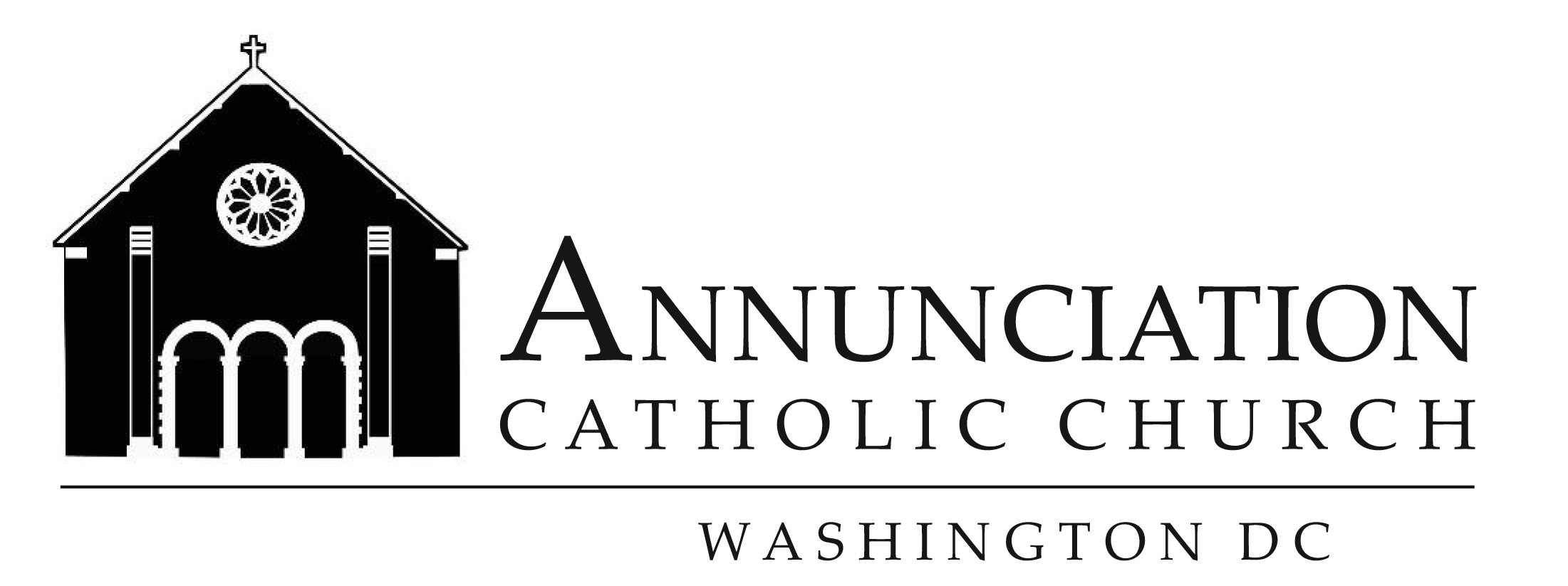        Adult Faith FormationMeets in Parish CenterWednesdays 7pm to 8:15pmCatholicism Series By Bishop BarronSeptember  19		Lesson 1 Part 1September 26		Lesson 1 Part 2   *Meeting held at Parish Conference RoomOctober  3		Lesson 2 Part 1October 10		Lesson 2 Part 2October 17		Lesson 3 Part 1October 24		Lesson 3 Part 2	November  7		Lesson 4 Part 1November 14  	             Lesson 4 Part 2  * Meeting held in ChurchNovember 28		Lesson 5 Part 1December 5		Lesson 5 Part 2December 12		Lesson 6 Part 1December 19		Lesson 6 Part 2January 9		Lesson 7 Part 1 January 16		Lesson 7 Part 2January 23		Lesson 8 Part 1January 30		Lesson 8 Part  2February 6		Lesson 9 Part 1February 13		Lesson 9 Part 2February 20		Lesson 10 Part 1February 27		Lesson 10 Part 2March 13		The  MassMarch 20		The MassMarch 27		The MassApril 3			The MassApril 10		The MassMay 1			The Mass